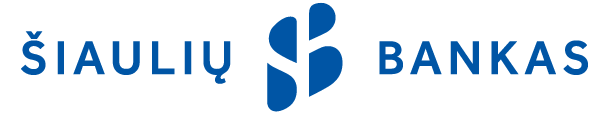 KREDITO LIMITO PARAIŠKA JURIDINIAM ASMENIUI20     m.       mėn.       d.,PILDO AB ŠIAULIŲ BANKO DARBUOTOJAS                                                                                                                     ...............................................................................................................................................................(Banko darbuotojo, priėmusio paraišką  vardas, pavardė, pareigos ir parašas)MASTERCARD BUSINESS KORTELĖMASTERCARD BUSINESS KORTELĖMASTERCARD BUSINESS KORTELĖMASTERCARD BUSINESS KORTELĖIšduoti naują kortelę                                     Suteikti kredito limitą kortelėjeAtidaryti kortelei naują banko sąskaitą Susieti kortelę prie esamos banko sąskaitosKREDITO LIMITAS        KREDITO LIMITAS        KREDITO LIMITAS        Kredito suma EUR                                 Kredito limito tipasPAPILDOMOS PASLAUGOSPAPILDOMOS PASLAUGOSPAPILDOMOS PASLAUGOSSaugumo programa         SMS bankasSB linija (banko paslaugos internetu)   KITA INFORMACIJAKITA INFORMACIJAKITA INFORMACIJASlaptažodis kortelei blokuoti/informacijai gautiMėnesinę ataskaitą paštuKortelę atsiimti padalinyje KLIENTO PATVIRTINIMAI1. Patvirtiname, kad visa šioje paraiškoje pateikta informacija yra išsami ir teisinga, bei sutinkame,  Bankui  pareikalavus, pateikti papildomą informaciją arba dokumentus, patvirtinančius pateiktą informaciją.2.Sutinkame, kad Bankas, siekdamas įvertinti Įmonės finansinę būklę, taip pat Įmonės, kaip Kliento, priimtinumą Bankui, turi teisę prašyti bei gauti visą jam reikalingą informaciją žodžiu ir raštu apie Įmonę, jos atstovą (-us), Įmonės akcininkus, kitus Įmonės valdymo narius, įmonės esamus /buvusius finansinius įsipareigojimus, turimą kilnojamąjį ir nekilnojamąjį turtą, jo būklę, turtines teises ir kitą su įmone susijusią informaciją iš visų trečiųjų asmenų (įskaitant Banko grupės įmones, kitas finansų įstaigas, Lietuvos banką, draudimo bendroves, draudimo brokerius, skolų išieškojimo įmones, viešuosius registrus, kitus duomenų valdytojus ir tvarkytojus.3. Patvirtiname, kad susipažinome su Banke galiojančiais Paslaugų įkainiais, Bendrosiomis mokėjimo kortelės naudojimo sąlygomis,  Mokėjimo kortelių saugumo programos taikymo sąlygomis, Saugumo programos draudimo sąlygomis bei MC Business kortelės kelionių draudimo sąlygomis, įskaitant draudiką bei visus draudžiamuosius ir nedraudžiamuosius įvykius. Visos šių dokumentų  sąlygos mums yra priimtinos ir įsipareigojame jų laikytis, taip pat žinome, kad su šiais dokumentais galima susipažinti Banko tinklalapyje www.sb.lt.4.Mums žinoma, kad neatvykus atsiimti kortelės, Bankas, atsižvelgdamas į faktinį kortelės galiojimo laikotarpį, apskaičiuos mėnesinį kortelės administravimo mokestį, kurį įsipareigojame sumokėti.______________________________________                                                        _________________________Kliento atstovo vardas, pavardė                                                                                            ParašasA. V.Sutinkame, kad Bankas ir jo patronuojamosios įmonės bei su Banku bendradarbiaujančios draudimo bendrovės ar draudimo brokerių įmonės ar Bankui paslaugas pagal bendradarbiavimo sutartis teikiantys tretieji asmenys, naudotų mūsų įmonės duomenis tiesioginės rinkodaros tikslais, t.y. kreiptųsi į mus paštu, telefonu, elektroniniu paštu ir kitomis priemonėmis su tikslu teikti įmonei informaciją ir reklaminę medžiagą apie Banko, jo patronuojamųjų įmonių, bei su Banku bendradarbiaujančių draudimo bendrovių, draudimo brokerių ar Banko partnerių teikiamas paslaugas ir sužinoti įmonės nuomonę apie teikiamų paslaugų kokybę.                                                                  ___________________ 	 	                                                                                       Parašas 